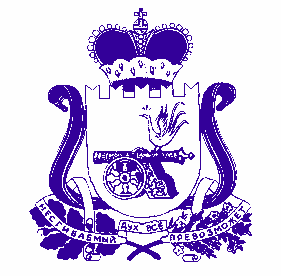 АДМИНИСТРАЦИЯ  муниципального  образования«Духовщинский  район»  Смоленской  областиПОСТАНОВЛЕНИЕот 18.05.2021 № 136Администрация муниципального образования «Духовщинский район» Смоленской областиПОСТАНОВЛЯЕТ:Внести в постановление Администрации муниципального образования «Духовщинский район» Смоленской области от 13.02.2013 № 65 «Об утверждении Порядка разработки и схемы размещения мест нестационарных торговых объектов на территории муниципального образования «Духовщинский район» Смоленской области» (в редакции постановлений Администрации муниципального образования «Духовщинский район» Смоленской области от 11.04.2013 № 187, от 16.07.2015 № 257, от 03.12.2015 № 440, от 04.04.2016 № 119, от 29.11.2016 № 415, от 03.02.2017 № 23, от 15.05.2019 № 137, от 02.03.2020 № 61) изменение, изложив приложение № 2 в новой редакции (прилагается).Разместить настоящее постановление на официальном сайте Администрации муниципального образования «Духовщинский район» Смоленской области в сети «Интернет»(http://duhov.admin-smolensk.ru/).СХЕМАразмещения нестационарных торговых объектовна территории муниципального образования «Духовщинский район» Смоленской областиО внесении изменения в постановление Администрации муниципального образования «Духовщинский район» Смоленской области от 13.02.2013 № 65Глава муниципального образования «Духовщинский район»Смоленской областиБ.В. ПетифоровПриложение № 2к постановлению Администрации муниципального образования «Духовщинский район» Смоленской области от 13.02.2013 № 65 (в редакции постановления Администрации муниципального образования «Духовщинский район» Смоленской области от 18.05.2021 № 136)№ п/пОписание местоположения земельного участка, части здания, строения, сооружения для размещения нестационарного торгового объекта (адрес)Площадь земельного участка, части здания, строения, сооружения для размещения нестационарного торгового объекта (кв. м)Кадастровый номер земельного участка (при наличии)Срок, до которого планируется предоставление земельного участка, части здания, строения, сооружения для размещения нестационарного торгового объектаТип нестационарного торгового объекта, допустимого для размещенияДопустимая товарная специализация нестационарного торгового объектаПлощадь нестационарного торгового объекта (кв. м)Период времени предоставления земельного участка, части здания, строения, сооружения для размещения нестационарного торгового объекта123456789Озерненское городское поселение Духовщинского района Смоленской областиОзерненское городское поселение Духовщинского района Смоленской областиОзерненское городское поселение Духовщинского района Смоленской областиОзерненское городское поселение Духовщинского района Смоленской областиОзерненское городское поселение Духовщинского района Смоленской областиОзерненское городское поселение Духовщинского района Смоленской областиОзерненское городское поселение Духовщинского района Смоленской областиОзерненское городское поселение Духовщинского района Смоленской областиОзерненское городское поселение Духовщинского района Смоленской области1Смоленская область, Духовщинский район, п. Озерный, пересечение улицы Ленина и улицы Строителей5353,0067:07:0190108:631бессрочно1.1.павильонпродовольственные товары18,0с 01.01.2017 
по 31.12.20231.2.павильонхлеб36,0с 01.01.2017 
по 31.12.20231.3.павильонпарфюмерия24,0с 01.01.2017 
по 31.12.20231.4.павильонпромышленные товары23,0с 01.01.2017 
по 31.12.20231.5.павильонпромышленные товары24,0с 01.01.2017 
по 31.12.20231.6.павильонпродовольственные и непродовольствен-ные товары33,0с 01.01.2017 
по 31.12.20231.7.павильонпромышленные товары22,8с 01.01.2017 
по 31.12.20231.8.павильонпродовольственные и непродовольствен-ные товары40,0с 01.01.2017 
по 31.12.20231.9.павильонцветы22,8с 01.01.2017 
по 31.12.20231.10.павильонпродовольственные и непродовольствен-ные товары22,8с 01.01.2017
по 31.12.20231.11.3600,0без ограниченийбез ограничений-свободный участок для размещения НТОДуховщинское городское поселение Духовщинского района Смоленской областиДуховщинское городское поселение Духовщинского района Смоленской областиДуховщинское городское поселение Духовщинского района Смоленской областиДуховщинское городское поселение Духовщинского района Смоленской областиДуховщинское городское поселение Духовщинского района Смоленской областиДуховщинское городское поселение Духовщинского района Смоленской областиДуховщинское городское поселение Духовщинского района Смоленской областиДуховщинское городское поселение Духовщинского района Смоленской областиДуховщинское городское поселение Духовщинского района Смоленской области2.Смоленская область, г. Духовщина, ул. Смирнова, д. 29А1156,0067:07:0200411:77бессрочноярмарочная площадкабез ограничений-свободный участок для размещения НТО3.Смоленская область, г. Духовщина, ул. Луначарского, д. 3925,0отсутствуетбессрочнопавильонзоотовары25,0с 01.01.2017 
по 31.12.20234.Смоленская область, г. Духовщина, ул. Луначарского, около автостанции9,0отсутствуетбессрочнокиоскпродовольственные товары9,0с 01.01.2017 
по 31.12.20235.Смоленская область, г. Духовщина, ул. К. Маркса, д. 3615,6отсутствуетбессрочнопавильонпродовольственные товары15,6с 01.01.2017 
по 31.12.20236.Смоленская область, г. Духовщина, ул. Коммунистичес-кая, напротив д. 2915,0отсутствуетбессрочнопавильонпродовольственные товары15,0с 01.01.2017 
по 31.12.20237.Смоленская область, г. Духовщина, ул. М. Горького, примерно в 30 м от д. 7А по направлению на юго-запад32,0отсутствуетбессрочно7.1.20,0павильонпродовольственные товары20,0с 01.01.2017 
по 31.12.20237.2.12,0без ограниченийбез ограничений-свободный участок для размещения НТО8.Смоленская область, г. Духовщина, ул. К. Маркса, участок к югу от д. 2930,0отсутствуетбессрочнобез ограниченийбез ограничений-свободный участок для размещения НТО9.Смоленская область, г. Духовщина, ул. Луначарского, участок к востоку от Дома культуры400,0отсутствуетбессрочнобез ограниченийбез ограничений-свободный участок для размещения НТО10.Смоленская область, г. Духовщина, ул. М. Горького, около дома 7А12,0отсутствуетбессрочнобез ограниченийбез ограничений-свободный участок для размещения НТО11.Смоленская область, г. Духовщина, ул. Советская, около здания полиции12,0отсутствуетбессрочнобез ограниченийбез ограничений-свободный участок для размещения НТОБулгаковское сельское поселение Духовщинского района Смоленской областиБулгаковское сельское поселение Духовщинского района Смоленской областиБулгаковское сельское поселение Духовщинского района Смоленской областиБулгаковское сельское поселение Духовщинского района Смоленской областиБулгаковское сельское поселение Духовщинского района Смоленской областиБулгаковское сельское поселение Духовщинского района Смоленской областиБулгаковское сельское поселение Духовщинского района Смоленской областиБулгаковское сельское поселение Духовщинского района Смоленской областиБулгаковское сельское поселение Духовщинского района Смоленской области12.Смоленская область, Духовщинский район, д. Булгаково, ул. Центральная, слева от здания магазина «Продукты»30,0отсутствуетбессрочнобез ограниченийбез ограничений-свободный участок для размещения НТО13.Смоленская область, Духовщинский район, д. Ерыши, ул. Центральная, справа от здания магазина «Продукты»20,0отсутствуетбессрочнобез ограниченийбез ограничений-свободный участок для размещения НТО14.Смоленская область, Духовщинский район, д. Зимец, ул. Центральная, около здания почты20,0отсутствуетбессрочнобез ограниченийбез ограничений-свободный участок для размещения НТО15.Смоленская область, Духовщинский район, д. Береснево, ул. Лесная, около дома № 742,0отсутствуетбессрочнопавильонпродовольственные товары42с 01.01.2017 
по 31.12.202316.Смоленская область, Духовщинский район, д. Береснево, ул. Лесная, около дома № 318,0отсутствуетбессрочнобез ограниченийбез ограничений-свободный участок для размещения НТО17.Смоленская область, Духовщинский район, д. Митяево, ул. Центральная, около дома № 120,0отсутствуетбессрочнобез ограниченийбез ограничений-свободный участок для размещения НТОПречистенское сельское поселение Духовщинского района Смоленской областиПречистенское сельское поселение Духовщинского района Смоленской областиПречистенское сельское поселение Духовщинского района Смоленской областиПречистенское сельское поселение Духовщинского района Смоленской областиПречистенское сельское поселение Духовщинского района Смоленской областиПречистенское сельское поселение Духовщинского района Смоленской областиПречистенское сельское поселение Духовщинского района Смоленской областиПречистенское сельское поселение Духовщинского района Смоленской областиПречистенское сельское поселение Духовщинского района Смоленской области18.Смоленская область, Духовщинский район, с. Пречистое, 
пер. 3-ий Октябрьский, около магазина «Приветливый»30,0отсутствуетбессрочнобез ограниченийбез ограничений-свободный участок для размещения НТО19.Смоленская область, Духовщинский район, д. Верешковичи, около магазина Духовщинского РАЙПО30,0отсутствуетбессрочнобез ограниченийбез ограничений-свободный участок для размещения НТО20.Смоленская область, Духовщинский район, д. Шиловичи, около магазина Духовщинского РАЙПО30,0отсутствуетбессрочнобез ограниченийбез ограничений-свободный участок для размещения НТО21.Смоленская область, Духовщинский район, д. Воронцово, ул. Центральная, около магазина ИП Пауков30,0отсутствуетбессрочнобез ограниченийбез ограничений-свободный участок для размещения НТО22.Смоленская область, Духовщинский район, д. Добрино, ул. Новая30,0отсутствуетбессрочно22.1.10,0павильонпродуктовые товары10,0c 24.07.2017 
по 24.07.202422.2.20,0без ограниченийбез ограничений-свободный участок для размещения НТО23.Смоленская область, Духовщинский район, с. Велисто, ул. Смоленская, около магазина Духовщинского РАЙПО20,0отсутствуетбессрочнобез ограниченийбез ограничений-свободный участок для размещения НТОТретьяковское сельское поселение Духовщинского района Смоленской областиТретьяковское сельское поселение Духовщинского района Смоленской областиТретьяковское сельское поселение Духовщинского района Смоленской областиТретьяковское сельское поселение Духовщинского района Смоленской областиТретьяковское сельское поселение Духовщинского района Смоленской областиТретьяковское сельское поселение Духовщинского района Смоленской областиТретьяковское сельское поселение Духовщинского района Смоленской областиТретьяковское сельское поселение Духовщинского района Смоленской областиТретьяковское сельское поселение Духовщинского района Смоленской области24.Смоленская область, Духовщинский район, д. Третьяково, ул. Московская30,0отсутствуетбессрочнобез ограниченийбез ограничений-свободный участок для размещения НТО25.Смоленская область, Духовщинский район, д. Спас-Углы, ул. Центральная24,0отсутствуетбессрочнопавильонпродуктовые товары24,0с 01.01.2017 
по 31.12.202326.Смоленская область, Духовщинский район, д. Троицкое, ул. Школьная30,0отсутствуетбессрочнобез ограниченийбез ограничений-свободный участок для размещения НТО27.Смоленская область, Духовщинский район, д. Бабино, ул. Лесная, около дома № 930,0отсутствуетбессрочнопавильонбез ограничений-свободный участок для размещения НТО28.Смоленская область, Духовщинский район, д. Бабино, ул. Лесная30,0отсутствуетбессрочнобез ограниченийбез ограничений-свободный участок для размещения НТО29.Смоленская область, Духовщинский район, д. Петрищево, ул. Центральная30,0отсутствуетбессрочнобез ограниченийбез ограничений-свободный участок для размещения НТО30.Смоленская область, Духовщинский район, д. Ануфриево, ул. Дорожная30,0отсутствуетбессрочнобез ограниченийбез ограничений-свободный участок для размещения НТО